Приложение № 2к постановлению главы Уссурийского городского округа от________________ № ________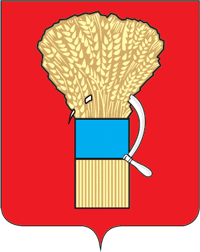 ДУМАУССУРИЙСКОГО ГОРОДСКОГО ОКРУГАР Е Ш Е Н И Е____________ г.                            г. Уссурийск                       № ________ - НПАО внесении изменений в решение Думы Уссурийского городского округа от 31 октября 2017 года № 687-НПА «О правилах благоустройства и содержания территории Уссурийского городского округа»В соответствии с Федеральным законом от 06 октября 2003 года
№ 131-ФЗ «Об общих принципах организации местного самоуправления в
Российской Федерации», приказом Министерства строительства и жилищно - коммунального хозяйства Российской Федерации от 29 декабря 2021 года              № 1042/пр «Об утверждении методических рекомендаций по разработке норм и правил по благоустройству территорий муниципальных
образований», Уставом Уссурийского городского округа Приморского края, Дума Уссурийского городского округа:РЕШИЛА: 1. Внести в решение Думы Уссурийского городского округа                        от 31 октября 2017 года № 687-НПА «О Правилах благоустройства и содержания территории  Уссурийского городского округа» (далее - решение) следующие изменения: 	2) в Приложении «Правила благоустройства и содержания территории Уссурийского городского округа» к решению (далее – Правила): а) раздел I. «Общие положения»: в пункт 31 части 1.4. слова «домовой указатель» заменить словами «домовой знак»;пункт 44 части 1.4. изложить в следующей редакции:«домовой знак – с указанием наименования элемента планировочной структуры и (или) элемента улично-дорожной сети, номер здания (строение), сооружения, номера подъезда, помещения, машино-место;в случаи наличия адреса только у земельного участка домовой знак - с указанием наименования элемента планировочной структуры и (или) элемента улично-дорожной сети, номер земельного участка;»;б) раздел II. «Требования к состоянию общественных пространств, к состоянию и облику зданий различного назначения и разной формы собственности, к объектам благоустройства и их отдельным элементам на территории Уссурийского городского округа»:в пункте 6.4  части 6 слова «ГОСТ Р 52289-2004 «Национальный стандарт Российской Федерации. Технические средства организации дорожного движения» заменить словами «ГОСТ Р 52289-2019 «Технические средства организации дорожного движения»;дополнить часть  14 пунктами  14 (1).2(1) – 14(1).2.(3) следующего содержания:«14(1).2.(1) На территории Уссурийского городского округа предусматривается применение отдельно стоящих информационных конструкций и информационных конструкций, располагаемых на зданиях (строениях, сооружениях).    14(1).2.(2). Отдельно стоящие информационные конструкции размещаются на земельных участках и подразделяются на следующие виды: стела АЗС, флаговая композиция.14(1).2.(3) К информационным конструкциям, располагаемым на зданиях (строениях, сооружениях), относятся: вывеска, информационная табличка, мемориальная доска, домовой указатель.»;пункт 14(1).3.5. части 14. изложить в следующей редакции:«На зданиях (строениях, сооружениях), на ограждающей конструкции (заборе) непосредственно у входа на земельный участок расположенных на территории населенных пунктов Уссурийского городского округа, должны быть размещены домовые указатели.»;пункт  14(1).3.6. части 14. изложить в следующей редакции:«Домовые знаки, размещаемые на фасадах зданий (строений, сооружений) или на внешних поверхностях зданий (строений, сооружений), на ограждающей конструкции (заборе) непосредственно у входа на земельный участок (далее также - объекты адресации) должны быть безопасны.»;в пункте 14(1).3.7 части 14 слова «домовой указатель» заменить словами «домовой знак»;абзац первый пункта  14(1).3.8. части 14 слова «домовых указателей» заменить словами «домовых знаков»;в подпункте 2 пункта 14(1).3.8. части 14 слова «домовой указатель» заменить словами «домовой знак»;в пункте 14(1).3.9. части 14 слова «домовой указатель» заменить словами «домовой знак»;в пункте 14(1).3.10. части 14 слова «домовых указателей» заменить словами «домовых знаков»;в абзаце два пункта 14(1).3.10. части 14 слова «домовых указателей» заменить словами «домовых знаков»;в пунктах 14(1).3.13, 14(1).3.14, 14(1).3.15, 14(1).3.16. части 14 слова «домовых указателей» заменить словами «домовых знаков»;пункты  14(1).3.17, 14(1).3.18, 14(1).3.19. части 14 изложить в следующей редакции:«14(1).3.17. На улицах с односторонним движением транспорта указатели наименования элемента улично-дорожной сети, номера зданий (строений, сооружений) на ограждающей конструкции (заборе) земельного участка должны размещаться на стороне фасада объекта адресации, ближней по направлению движения транспорта.4(1).3.18. На оградах и корпусах промышленных предприятий домовые указатели должны размещаться справа от главного входа, въезда.Домовые знаки, размещаемые на объектах адресации промышленных предприятий должны размещаться справа от главного входа, въезда.14(1).3.19. Размещение на домовых знаков объявлений, посторонних надписей, изображений и других сообщений, не относящихся к данным домовых знаков, запрещено.»;в пункте 14(1).3.20, 14(1).3.21. части 14 слова «домовых указателей» заменить словами «домовых знаков»;в подпункте 6 пункта 15.2 части 15 слова «СП 32.13330.2012 Канализация. Наружные сети и сооружения» заменить словами «СНиП 2.04.03-85 Канализация. Наружные сети и сооружения»;в пункте 15.4 части 15: слова «ГОСТ Р 52289-2004 «Национальный стандарт Российской Федерации. Технические средства организации дорожного движения Правила применения дорожных знаков, разметки, светофоров, дорожных ограждений и направляющих устройств» заменить словами «ГОСТ Р 52289-2019 «Национальный стандарт Российской Федерации. Технические средства организации дорожного движения. Правила применения дорожных знаков, разметки, светофоров, дорожных ограждений и направляющих устройств»;слова «ГОСТ 26804-2012 «Межгосударственный стандарт. Ограждения дорожные металлические барьерного типа. Технические условия» исключить;в пункте 17.4  части 14  слово «Р1114» исключить;в пункте 23.2 части 23 слова «СП 59.13330.2016 «Свод правил. Доступность зданий и сооружений для маломобильных групп населения. Актуализированная редакция СНиП 35-01-2001» заменить словами «СП 59.13330.2020 «Доступность зданий и сооружений для маломобильных групп населения»;в пункте 24.2 части 24 слова «Проектирование транспортных проездов осуществляется с учетом СП 34.13330.2012 Свод правил» заменить словами «Проектирование транспортных проездов осуществляется с учетом СНиП 2.05.02-85* Автомобильные дороги»; в пункте 2.7.5  части 27 цифры «2.7.5» заменить цифрами  «27.5»;в пункте 33.3 части 33 слова «СП 34.13330.2012 Свод правил. Автомобильные дороги Актуализированная редакция СНиП 2.05.02-85*» заменить словами «СП 34.13330.2021. Свод правил. Автомобильные дороги. СНиП 2.05.02-85*»; в пункте 33.4 части 33 слово «Р466» исключить;в пункте 33.5 части 33 слова «ГОСТ 26804-2012 «Межгосударственный стандарт. Ограждения дорожные металлические барьерного типа. Технические условия» заменить словами «ГОСТ 26804-86 «Ограждения дорожные металлические барьерного типа. Технические условия»;в пункте 33.6 части 33 слова «Освещение улично-дорожной сети проектируется в соответствии с требованиями СП 52.13330.2011 «Свод правил. Естественное и искусственное освещение. Актуализированная редакция СНиП 23-05-95» заменить словами «СП 52.13330.2016. Свод правил. Естественное и искусственное освещение. Актуализированная редакция СНиП 23-05-95*»;в пункте 36.4 части 36 слова «Благоустройство полосы отвода железной дороги проектироваться с учетом СП 119.13330.2012. "Свод правил. Железные дороги колеи 1520 мм» заменить словами «СП 119.13330.2017. Свод правил. Железные дороги колеи 1520 мм. Актуализированная редакция СНиП 32-01-95»;в абзаце третьем пункта 38.4  части 38 слово «Р479» исключить;в пункте 38.5 слова части 38 слова «СанПиН 2.1.2.2645-10, утвержденных постановлением Главного государственного санитарного врача Российской Федерации от 10 июня 2010 года № 64 (далее - СанПиН 2.1.2.2645-10)» заменить словами  «СанПиН 2.1.3684-21, утвержденных постановлением «Главного государственного санитарного врача Российской Федерации от 28 января 2021 г. № 3 (далее- СанПиН 2.1.3684-21)»;в пункте 38.23 части 38 слова  «Постановлением Главного государственного санитарного врача РФ от 30 мая 2001 года № 16                                «О введении в действие санитарных правил» заменить словами «СанПиН 2.1.3684-21»; в пункте 40.3 слова  «пункта 3.1.8 ГОСТ Р 50597-93. «Государственный стандарт Российской Федерации. Автомобильные дороги и улицы» заменить словами национальный стандарт Российской Федерации ГОСТ Р 50597-2017 «Дороги автомобильные и улицы»; пункт 41.5 раздела 41  изложить в следующей редакции:  «41.5. Информационные конструкции, размещаемые на территории Уссурийского городского округа должны соответствовать требованиям, установленным постановлением администрации Уссурийского городского округа от 21 января 2019 года № 89-НПА «Об утверждении Порядка размещения информационных конструкций на территории Уссурийского городского округа» заменить словами «Информационные конструкции размещаются на основании листа согласования, выданного администрацией Уссурийского городского округа в лице уполномоченного органа – управления градостроительства администрации Уссурийского городского округа в порядке, установленном постановлением администрации Уссурийского городского округа от 21 января 2019 года № 89 – НПА «"Об утверждении Порядка размещения информационных конструкций на территории Уссурийского городского округа». При размещении информационных табличек лист согласования не требуется».  в) в Приложении № 6 «Требования к размещению и внешнему облику знаково-информационных конструкций»:в абзацах первом, втором пункта 6 слова «домовых указателей» заменить словами «домовых знаков».3. Опубликовать настоящее решение в источнике для официального опубликования.	4. Настоящее решение вступает в силу со дня его официального опубликования. Председатель Думы                                                   Глава Уссурийского Уссурийского городского округа                             городского округа_______________  А.Н. Черныш                            _______________Е.Е. Корж